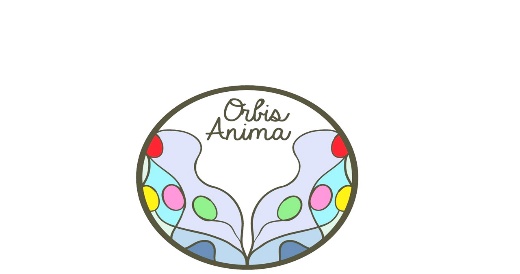                                             ΚΕΝΤΡΟ  ΕΚΠΑΙΔΕΥΣΗΣ  ΣΕΜΙΝΑΡΙΩΝ Προς Γραμματεία του Τμήματος                                                     ΕΝΔΙΑΦΕΡΟΜΑΙ ΝΑ ΠΑΡΑΚΟΛΟΥΘΗΣΩ  ΤΟ  ΣΕΜΙΝΑΡΙΟ ………………………………………………………………………………………………………………………………..………………………………………………………………………………………………………………………………..ΗΜΕΡΟΜΗΝΙΑ …………/………/…………….ΣΤΟΙΧΕΙΑ ΦΟΙΤΗΤΗ                                                                                    Επώνυμο:…………………………………………..	Όνομα:	……………………………………………..Πατρώνυμο:………………………………………	Τηλ.:	…………………………………………….Κινητό:	……………………………..Email (προσωπικό)……………………………….ΔΙΕΥΘΥΝΣΗ ΚΑΤΟΙΚΙΑΣ……………………………………………………………………………………… ΚΑΤΑΘΕΣΕΤΕ ΦΩΤΟΤΥΠΙΑ ΤΗΣ ΤΑΥΤΟΤΗΤΑΣ ΚΑΤΑΘΕΣΗ  ΣΕ  ΤΡΑΠΕΖΙΚΟ ΛΟΓΑΡΙΑΣΜΟ   OPTIMA BANK / DRASI NIKAIAS ΜΑΣ ΣΤΕΛΝΕΤΕ ΤΗΝ ΑΠΟΔΕΙΞΗ ΣΤΟ   EMAIL orbisanima.koinsep@gmail.com